О переходе на реализацию программсреднего профессионального образованияс применением электронного обученияи дистанционных образовательных технологийВо исполнение Указа Губернатора Ярославской области от 20.03.2020 № 53 «Об организации деятельности образовательных организаций Ярославской области»ПРИКАЗЫВАЮ:1. Перейти с 06.04.2020 на реализацию образовательных программ среднего профессионального образования с применением электронного обучения и дистанционных образовательных технологий.2. Утвердить прилагаемое Положение о реализации программ среднего профессионального образования в ГПОАУ ЯО Ярославском педагогическом колледже с применением электронного обучения и дистанционных образовательных технологий (приложение 1).3. Поручить Смирнову В.Е., заместителю директора по учебной работе, довести данное положение до сведения начальников структурных подразделений и преподавателей 25.03.2020, до сведения студентов 26.03.2020.4. Назначить Савину Е.В., начальника лаборатории новых информационных технологий, системным администратором по применению электронного обучения и дистанционных образовательных технологий в образовательном процессе.5. Поручить Савиной Е.В., начальнику лаборатории новых информационных технологий, создать на базе колледжа колл-центр «Дистант» с целью информационной поддержки электронного ресурса.6. Назначить Конина Д.А., системного администратора, индивидуальным консультантом преподавателей по вопросам использования системы дистанционного обучения Мираполис.7. Назначить Кузнецова Г.С., системного администратора, индивидуальным консультантом студентов по вопросам использования системы дистанционного обучения Мираполис.6. Организовать Савиной Е.В., начальнику лаборатории новых информационных технологий, регистрацию пользователей системы дистанционного обучения Мираполис до 26.03.2020.7. Организовать Савиной Е.В., начальнику лаборатории новых информационных технологий, проведение пробных мероприятий по использованию системы дистанционного обучения Мираполис 26.03.2020, 27.03.2020.8. Руководителям учебных групп в срочном порядке довести утвержденное Положение о реализации программ среднего профессионального образования в ГПОАУ ЯО Ярославском педагогическом колледже с применением электронного обучения и дистанционных образовательных технологий до совершеннолетних студентов и законных представителей несовершеннолетних студентов, уведомивших колледж о свободном посещении, в срок до 27.03.2020.9. Назначить Костенко Е.Г., заведующего учебной частью, менеджером дистанта с 30.03.2020.10. Установить персональную ответственность преподавателей колледжа за реализацию образовательных программ среднего профессионального образования с применением электронного обучения и дистанционных образовательных технологий.11. Контроль за исполнением приказа возложить на заместителя директора по учебной работе Смирнова В.Е.Директор                                                                                                       М.Е. Лавров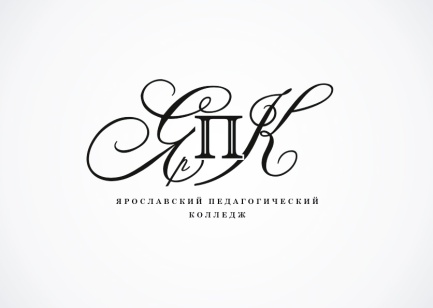 ПРОЕКТГосударственное профессиональное образовательное автономное учреждение Ярославской области Ярославский педагогический колледж150029,  г. Ярославльулица Маланова, 14Телефон: (4852) 32-64-14Факс: (4852) 32-64-14П Р И К А З25.03.2020                                                                                                          № 88П Р И К А З25.03.2020                                                                                                          № 88С приказом ознакомлен(ы):Н.А. АвдееваЛ.А. МасловаИ.А. АксеноваЯ.А. МацкоМ.В. АнтоноваЕ.Н. МорозоваС.А. АракчееваА.Ф. МосичкинА.Н. БардинаВ.В. НикитинМ.В. БахичеваО.В. ОльневаТ.Ю. БородкинаГ.Н. ПерцеваС.В. ВорогушинаА.В. ПерчукВ.Д. ГоричеваО.А. ПетроваМ.М. ЕрмолаеваО.Г. ПлетневаА.Л. ЕфремоваА.А. РозинИ.Л. ЖоховаА.С. РепинЛ.В. КарповаЛ.Н. СавельеваЕ.И. КолбешинаЕ.В. СавинаН.А. КолесоваЕ.Н. СилинскаяД.А. КонинВ.В. СиницинаС.С. КормановскаяВ.Е. СмирновЕ.Г. КостенкоЕ.А. СмирноваЮ.А. КрошкинаТ.А. СмирноваЮ.С. КрюковаТ.А. СоболеваГ.С. КузнецовТ.А. ТрусоваО.В. КустоваА.Н. Усов П.В. ЛазареваА.В. УшаковаД.А. ЛермонтоваЮ.А. ШелоумоваД.Е. МасленковТ.Ю. ШуваловаФ.А. СальковаЕ.Ю. НезнакомоваЕ.Б. СеменоваА.Д. Фефилов